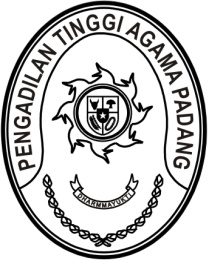 SURAT PENUNJUKAN TIMNomor : W3-A/0000/OT.00/IV/2023	Sehubungan dengan permohonan Sdr. Muhammad Idham, S.E., Perencana Ahli Muda pada Badan Perencanaan dan, Penelitian dan Pengembangan Pemerintah Kabupaten Lingga Provinsi Kepulauan Riau yang mengajukan permohonan pindah tugas tugas ke Pengadilan Tinggi Agama Padang, selanjutnya berdasarkan ketentuan Lampiran II huruf E angka 4 huruf b Surat Keputusan Sekretaris Mahkamah Agung RI Nomor 1/SEK/SK/I/2019 tentang Pola Promosi dan Mutasi Pegawai Kesekretariatan di lingkungan Mahkamah Agung dan Badan Peradilan di bawahnya, yang bersangkutan harus mengikuti uji kelayakan dan kepatutan oleh Pengadilan Tingkat Banding, untuk itu dengan ini kami Ketua Pengadilan Tinggi Agama Padang menunjuk/menugaskan Pejabat yang tersebut namanya dalam daftar dibawah ini :Sebagai tim penguji kelayakan dan kepatutan terhadap pegawai negeri sipil tersebut yang mengajukan permohonan pindah tersebut diatas dan segera menyampaikan hasilnya kepada Ketua Pengadilan Tinggi Agama Padang.Demikian surat penunjukan ini dibuat untuk dilaksanakan sebagaimana mestinya.Ditetapkan di	: PadangPada tanggal	: 000 April 2023	Ketua Pengadilan Tinggi Agama Padang,Dr. Drs. H. Pelmizar, M.H.I.NIP. 195611121981031009NONAMA / NIPJABATANJABATANKETNONAMA / NIPKEDINASANDALAM TIMKET1Drs. H. Sulem Ahmad, S.H., M.A.195607291986031002HakimKetua2Drs. H. Syafri Amrul, M.H.I.195804101987031006HakimAnggota3Drs. Bahrul Amzah, M.H.195810201989031003HakimAnggota4Drs. Najamuddin, S.H., M.H.196301161991031003HakimAnggota5H. Idris Latif, S.H., M.H.196404101993031002SekretarisAnggota6Drs. Syafruddin196210141994031001PaniteraAnggota7Ismail, S.H.I., M.A.197908202003121004Kepala Bagian Perencanaan dan KepegawaianSekretaris8Rifka Hidayat, S.H.198503212006041004Kepala Subbagian Kepegawaian dan TIPenyaji Data